ESPN Radio 101.7FM The TEAM continues to work feverishly to include social media as a part of our day-to-day operations. Twitter (@1017theteam) has proven to be our most successful form of social media, however we continue to use Facebook (facebook.com/ESPNRadio1017theteam) and we started using Periscope to relay press conferences, radio station video and more in late 2017. We utilize our social media platforms to relay pertinent information to our listeners and followers including on-location remotes, programming schedules, contests, and play-by-play highlights. The Locker Room with Bob Brown shares a daily “Tweet of the Day,” which is typically a poll that provides a chance for listeners and followers to interact and contribute to our programming on a regular basis. Our content is not only limited to station information, we also share breaking local and national news, popular videos and content in order to create extra opportunities to engage with our social media community. We also use social media as a place to accept comments, feedback, etc. Please find examples of our work below: 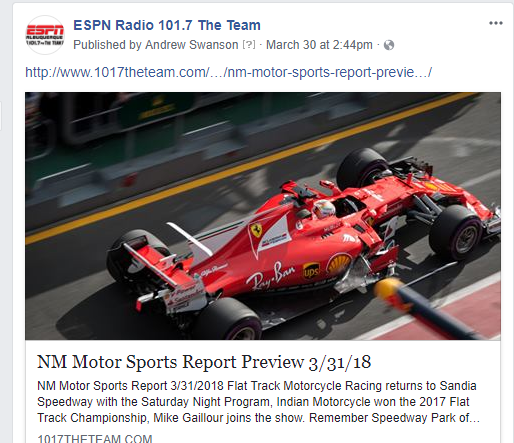 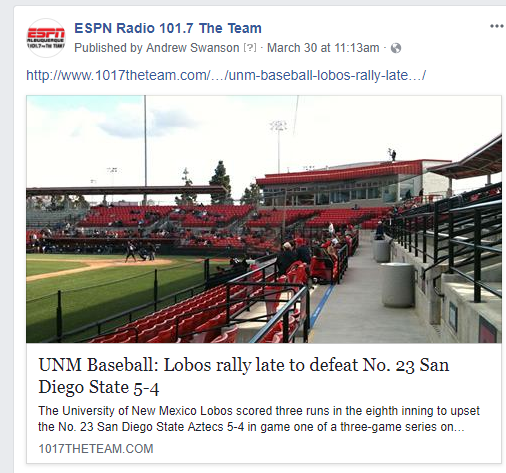 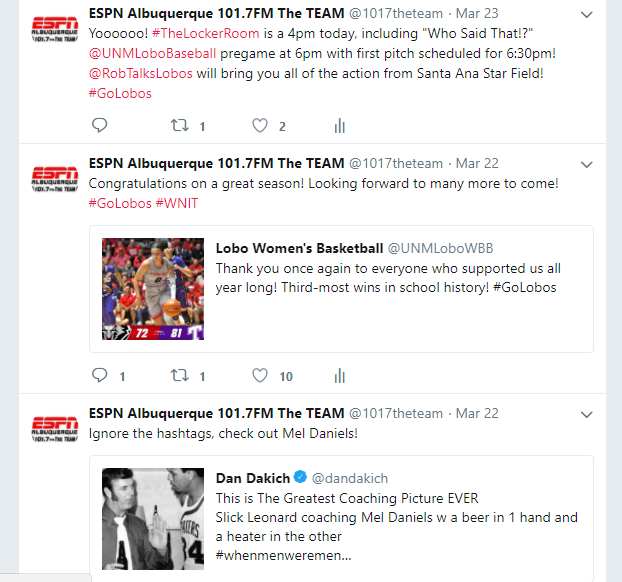 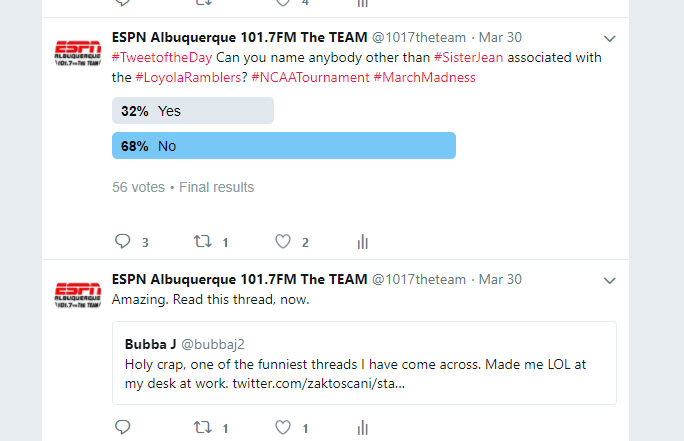 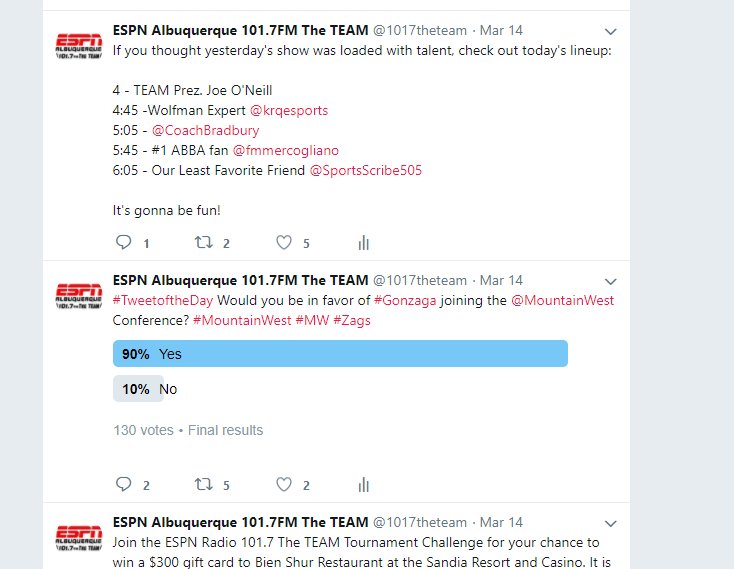 